HET KENNISCENTRUM VOOR FRUITTEELT IN VLAANDEREN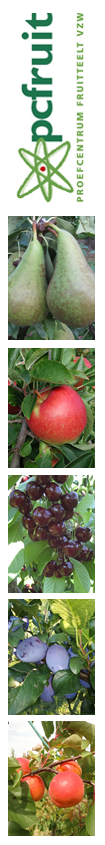 TROEVEN:Een combinatie van praktijkgericht, demonstratief en toegepast wetenschappelijk
               onderzoekModerne infrastructuur met serres, labo’s, klimaatincubatoren en -kamers en meer 
               dan 60 ha proefveldenMeer dan 90 enthousiaste collega’sInnovatie en waarde creatie voor de fruitsectorNauwe binding met de praktijk via demonstraties, studiedagen, opendeurdagen en 
               adviseringEen sterke internationale en interactiesSamenwerking met universiteiten, onderzoeksinstellingen, industrie, overheid en 
               fruitsectorTerug te vinden via: www.pcfruit.be, facebook, LinkedInVoor de versterking van ons onderzoeksteam zijn wij op zoek naar een voltijdse 
Bachelor land- en tuinbouw als
assistent-onderzoeker pit- en steenfruitJOUW PROFIEL:Je bent enthousiast, communicatief, betrouwbaar, objectief en leergierigJe spreekt en schrijft vlot Nederlands en Engels en communiceert vlot met collega’s en
               telersJe bent praktisch aangelegd en kan resultaatsgericht werkenJe kijkt niet op tegen weekendwerk en je bent bereid presentaties te geven op studie-
               dagen, die ook ’s avonds kunnen doorgaanBrede interesse in variëteiten, bemesting, teelttechniek, gewasbescherming,
               economische aspecten en affiniteit met de fruitsector vormen zeker een pluspuntONS AANBOD:	Een gevarieerd takenpakket Samenwerking in een dynamisch en enthousiast team in de proeftuin pit- en steenfruitOndersteuning vanuit de gespecialiseerde afdelingen van pcfruit en  adviesdienstEen voltijds contract van onbepaalde duurAantrekkelijk salaris in lijn met je verantwoordelijkheden en ervaring, met een ruim
               pakket aan extralegale voordelen met o.a. maaltijdcheques, groepsverzekering
               (hospitalisatie, gewaarborgd inkomen en aanvullend pensioen), extra verlofdagen en 12
               arbeidsduurverminderingsdagenJE GAAT ERVOOR? Voor meer informatie over de inhoud van de functie kan u steeds vrijblijvend contact opnemen met Jef Vercammen op 011/69 70 81.Solliciteren kan tot en met 15/05/2021 en dit door jouw motivatiebrief en CV met foto te mailen naar emailadres personeelsdienst@pcfruit.be.  